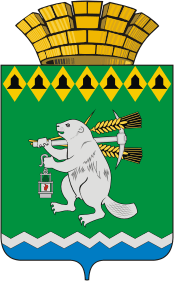 Администрация Артемовского городского округа ПОСТАНОВЛЕНИЕот  19.03.2020                                                                            		     № 276-ПАОб обеспечении пожарной безопасности в лесах на территории Артемовского городского округа в 2020 годуВ соответствии с Лесным кодексом Российской Федерации, Федеральным законом от 21 декабря 1994 года № 69-ФЗ «О пожарной безопасности», Правилами пожарной безопасности в лесах, утвержденными Постановлением Правительства Российской Федерации от 30.06.2007 № 417, распоряжением Правительства Свердловской области от 30.12.2019 № 798-РП «Об обеспечении пожарной безопасности в лесах, расположенных на территории Свердловской области, в 2020 году», руководствуясь статьей 31 Устава Артемовского городского округа,  ПОСТАНОВЛЯЮ:1. Создать при Администрации Артемовского городского округа оперативный штаб по стабилизации обстановки с лесными и торфяными пожарами (далее - оперативный штаб). 2. Утвердить состав оперативного штаба (Приложение).3. Оперативному штабу (Миронов А.И.) организовать проведение мероприятий по обеспечению пожарной безопасности в лесах на территории Артемовского городского округа в 2020 году:3.1. обеспечить организацию дежурства должностных лиц органов местного самоуправления Артемовского городского округа в весенне-летний период высокой пожарной опасности;3.2. по представлению Государственного казенного учреждения   Свердловской области «Егоршинское лесничество» обеспечить направление на рассмотрение комиссии по предупреждению и ликвидации чрезвычайных ситуаций и обеспечению пожарной безопасности Артемовского городского округа вопросов о введении режима чрезвычайной ситуации в лесах и информировать население Артемовского городского округа о принятых   решениях об ограничении, запрете на посещение лесных массивов;23.3. организовать сбор и обобщение сведений об оперативной обстановке с лесными пожарами на территории Артемовского городского округа; 3.4. проводить анализ обстановки и реагирования сил и средств Артемовского звена Свердловской областной подсистемы единой государственной системы предупреждения и ликвидации чрезвычайных ситуаций о лесных и торфяных пожарах в течение пожароопасного периода.4. Территориальным органам местного самоуправления Артемовского городского округа (Вандышева Л.И., Шмурыгин И.В., Авдеев Д.С., Пьянков С.И., Серебренников В.В., Игошев В.Г., В.А., Королева Е.А., Беспамятных А.А., Ситников С.Н.):4.1. продолжить работу по устройству противопожарных барьеров и минерализованных полос вокруг полигонов твердых коммунальных отходов, противопожарных разрывов вокруг коллективных садов, населенных пунктов, вблизи лесных массивов;4.2. организовать контроль состояния противопожарных водоемов и подъездов к ним;4.3. создать условия для забора воды в любое время суток из источников наружного водоснабжения, расположенных на территориях населенных пунктов и в прилегающих к ним зонах; 4.4. уточнить состав добровольной пожарной охраны во всех населенных пунктах, проверить исправность техники, при необходимости принять меры по приобретению недостающего снаряжения;4.5. провести разъяснительную работу и обучение населения мерам пожарной безопасности при возникновении лесных пожаров с привлечением добровольных пожарных;4.6. принять меры по организации работы добровольных пожарных   дружин и оснащению их необходимыми средствами пожаротушения до начала пожароопасного периода 2020 года;4.7. обеспечить сбор и представление в оперативный штаб сведений об оперативной обстановке с лесными пожарами на подведомственной территории.5.	Муниципальному казенному учреждению Артемовского городского округа «Единая дежурно – диспетчерская служба» (Бондарь А.В.) обеспечить своевременный сбор и передачу информации о лесных и торфяных пожарах на территории Артемовского городского округа в течение всего пожароопасного периода в Единый диспетчерский центр Департамента лесного хозяйства Свердловской области, а также в ЦУКС Главного управления МЧС России по Свердловской области.6.	Рекомендовать Государственному   казенному пожарно – техническому учреждению Свердловской области «Отряд противопожарной службы Свердловской области № 16» (Ивлиев В.Н.):6.1. обеспечить совместно с ГКУ Свердловской области «Егоршинское лесничество»    координацию   работ    по    борьбе    с   лесными   пожарами  и 3организовать тушение лесных пожаров, угрожающих населенным пунктам на территории Артемовского городского округа;6.2. при угрозе возникновения пожаров на территории населенных пунктов Артемовского городского округа обеспечить привлечение сил и средств пожарных частей для тушения лесных и торфяных пожаров.7. Рекомендовать ГКУ Свердловской области «Егоршинское лесничество» (Антонов А.С.):7.1. осуществить проверку готовности к пожароопасному периоду предприятий, организаций и индивидуальных предпринимателей, осуществляющих использование лесов, выполнения ими противопожарных мероприятий, в соответствии с проектами освоения лесов.  Срок – 10.04.2020;7.2. обеспечить своевременное предупреждение населения, руководителей организаций и индивидуальных предпринимателей о начале пожароопасного периода;7.3. организовать работу по профилактике лесных и торфяных пожаров путем проведения противопожарной пропаганды в средствах массовой информации, наглядной агитации, распространения листовок, бесед с населением по вопросам пожарной безопасности;7.4. обеспечить незамедлительное представление оперативной информации о лесных и торфяных пожарах на территории Артемовского городского округа в Муниципальное казенное учреждение Артемовского   городского округа «Единая дежурно-диспетчерская служба» и 54-ый Пожарно-спасательный отряд федеральной противопожарной службы Государственной противопожарной службы Главного управления МЧС России по Свердловской области по линии оперативно-дежурной службы;7.5. незамедлительно передавать данные о лесных и торфяных пожарах в отдел надзорной деятельности и профилактической работы Режевского городского округа, Артемовского городского округа Управления надзорной деятельности и профилактической работы Главного управления МЧС России по Свердловской области и Отдел МВД России по Артемовскому району для установления причин пожара и виновных лиц;7.6. обеспечить полную готовность лесопожарных формирований, пунктов сосредоточения противопожарного инвентаря, имеющихся на территории Артемовского городского округа.  Срок - 07.04.2020.8. Эвакуационной комиссии Артемовского городского округа (Говорухин К.Г.) быть в готовности осуществить комплекс мероприятий по организованному выводу населения, пострадавшего от лесных и торфяных пожаров и его жизнеобеспечению в районах размещения.9. Управлению образования Артемовского городского округа (Багдасарян Н.В.) до конца учебного 2019-2020 года организовать проведение занятий с обучающимися образовательных организаций Артемовского городского округа по правилам пожарной безопасности и правилам поведения при посещении лесов.410.	Рекомендовать руководителям организаций, индивидуальным предпринимателям, занимающимся использованием лесных участков с целью заготовки древесины, а также осуществляющим другие виды использования лесных участков в Артемовском городском округе:10.1. проанализировать допущенные в 2019 году нарушения пожарной безопасности в лесах, ставшие причиной возникновения и распространения лесных и торфяных пожаров, и обеспечить их устранение к началу пожароопасного периода 2020 года. Срок - 15.04.2020;10.2. разработать, согласовать с ГКУ Свердловской области   «Егоршинское лесничество» и утвердить планы противопожарных мероприятий, обеспечить их выполнение в установленные сроки, укомплектовать пункты противопожарного инвентаря в соответствии с действующими нормами обеспечения. Срок - 10.04.2020;10.3. организовать механизированные отряды по тушению лесных и торфяных пожаров и укомплектовать их противопожарной техникой и  оборудованием согласно  нормам обеспечения. Срок -  10.04.2020;10.4. при необходимости внести изменения в оперативные планы пожаротушения на деревообрабатывающих предприятиях.  Срок -  01.04.2020;10.5. создать противопожарные барьеры вокруг производственных и иных объектов.  Срок -  15.04.2020;10.6. провести полную очистку лесосек, полос отвода автомобильных дорог, придорожных полос вдоль железных дорог от порубочных остатков и горючих материалов.  Срок -  10.04.2020;10.7. в местах проведения на территории земель лесного фонда работ, культурно-массовых и других мероприятий в пожароопасный период 2020 года     иметь    средства    пожаротушения   в    соответствии с установленными нормами, а также содержать указанные средства в готовности, обеспечивающей их немедленное использование.11.	Рекомендовать ГКУ Свердловской области «Егоршинское лесничество» (Антонов А.С.) в местах въезда в леса организовать контрольно-пропускные пункты, создать мобильные группы для проведения патрулирования в наиболее опасных в пожарном отношении лесных участках.12.	Рекомендовать линейно - техническому центру Артемовского района структурного подразделения Ирбитского РУС Екатеринбургского филиала ПАО «Ростелеком» (Швец Д.П.)  обеспечить в пожароопасный период 2020 года бесперебойную работу связи в ГКУ Свердловской области «Егоршинское лесничество» и организациях - лесопользователях. 	13. Отделу по делам гражданской обороны, чрезвычайным ситуациям, пожарной безопасности и мобилизационной подготовке Администрации артемовского городского округа (Никонов А.С.) обеспечить предоставление в средства массовой информации Артемовского городского округа материалов по противопожарной тематике и информации о классе пожарной опасности, действующей на территории Артемовского городского округа.514. Редактору газеты «Артемовский рабочий» Татариновой К.Б. осуществлять публикацию материалов по противопожарной тематике, в   сводках   о   погоде   сообщать информацию о классе пожарной опасности в лесах Артемовского городского округа, информировать население о принятых решениях по ограничению, запрету на посещение лесных массивов.15.	Рекомендовать ООО «Альтекс-Медиа» (Горбунов А.А.), редакторам газет «Егоршинские вести» Шарафиевой Т.А., «Все будет» Кожевиной И.Е. осуществлять публикацию материалов по противопожарной тематике, в сводках о погоде сообщать информацию о классе пожарной опасности в лесах Артемовского городского округа, информировать население о принятых решениях по ограничению, запрету на посещение гражданами лесных массивов.	16.	Постановление разместить на Официальном портале правовой информации Артемовского городского округа (www.артемовский-право.рф) и на официальном сайте Артемовского городского округа в информационно-телекоммуникационной сети «Интернет».17.	Контроль за исполнением постановления возложить на заместителя главы Администрации Артемовского городского округа-начальника Управления по городскому хозяйству и жилью Администрации Артемовского городского округа Миронова А.И.Глава Артемовского городского округа                                      А.В. СамочерновСОСТАВоперативного штаба по стабилизации обстановкис лесными и торфяными пожарами Миронов А.И.	- заместитель главы Администрации Артемовского городского округа - начальник Управления по городскому хозяйству и жилью Администрации Артемовского городского округа, руководитель оперативного штаба;Никонов А.С. - заведующий отделом по делам ГОЧС, ПБ и МП                    Администрации Артемовского городского округа, заместитель руководителя оперативного штаба;Гашкова Н.Е.    -    ведущий специалист отдела по делам ГОЧС, ПБ и МП                    Администрации Артемовского городского округа, секретарь оперативного штаба;Члены штаба:Бондарь А.В.	- директор Муниципального казенного учреждения Артемовского городского округа «Единая дежурно – диспетчерская служба»;Аленников Н.А.	- начальник отдела МВД России по Артемовскому району                               (по согласованию);Петухов И.В.	- начальник 54-ого Пожарно-спасательного отряда федеральной противопожарной службы Государственной противопожарной службы Главного управления МЧС России по Свердловской области (по согласованию);Ивлиев В.Н.	- начальник Государственного казенного пожарно-технического учреждения Свердловской области «Отряд противопожарной службы Свердловской области № 16» (по согласованию);Исаков А.В.	- заместитель начальника отдела надзорной деятельности и профилактической работы Режевского городского округа, Артемовского городского округа УНД и ПР Главного управления МЧС России по Свердловской области (по согласованию);Антонов А.С.	- директор Государственного казенного учреждения Свердловской области «Егоршинское лесничество» (по согласованию)Приложениек постановлению АдминистрацииАртемовского городского округа от 19.03.2020 № 276-ПА